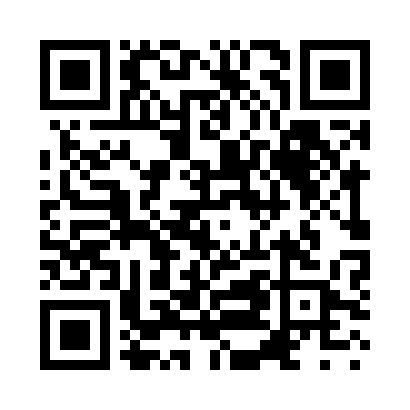 Prayer times for Narooma, AustraliaWed 1 May 2024 - Fri 31 May 2024High Latitude Method: NonePrayer Calculation Method: Muslim World LeagueAsar Calculation Method: ShafiPrayer times provided by https://www.salahtimes.comDateDayFajrSunriseDhuhrAsrMaghribIsha1Wed5:116:3811:572:525:156:372Thu5:116:3911:562:525:146:363Fri5:126:4011:562:515:136:354Sat5:136:4011:562:505:126:345Sun5:136:4111:562:495:116:336Mon5:146:4211:562:485:106:337Tue5:156:4311:562:475:096:328Wed5:166:4411:562:475:086:319Thu5:166:4411:562:465:076:3010Fri5:176:4511:562:455:066:2911Sat5:186:4611:562:455:056:2912Sun5:186:4711:562:445:046:2813Mon5:196:4811:562:435:036:2714Tue5:206:4911:562:425:036:2715Wed5:206:4911:562:425:026:2616Thu5:216:5011:562:415:016:2517Fri5:226:5111:562:415:006:2518Sat5:226:5211:562:405:006:2419Sun5:236:5211:562:404:596:2420Mon5:246:5311:562:394:586:2321Tue5:246:5411:562:384:586:2322Wed5:256:5511:562:384:576:2223Thu5:256:5611:562:384:576:2224Fri5:266:5611:562:374:566:2125Sat5:276:5711:562:374:566:2126Sun5:276:5811:572:364:556:2127Mon5:286:5811:572:364:556:2028Tue5:286:5911:572:364:546:2029Wed5:297:0011:572:354:546:2030Thu5:297:0011:572:354:536:1931Fri5:307:0111:572:354:536:19